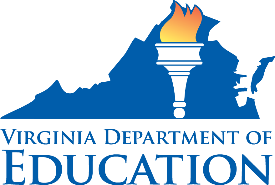 FEDERAL PROGRAM ADMINISTRATIVE REVIEW 
SCHOOL NUTRITION PROGRAM SUMMARYSection 207 of the Healthy Hunger Free Kids Act 2010, amended section 22 of the National School Lunch Act (42 U.S.C. 1769c) requires the Virginia Department of Education, Office of School Nutrition Programs (VDOE SNP), to report the final results of the administrative review to the public in an accessible, easily understood manner in accordance with guidelines promulgated by the Secretary. Local Educational Agency: Frederick CountyReport Publication Date: July 11, 2018Administrative Review Dates: February 21 – February 23, 2018Review Month and Year: January 2018Participating Programs: National School Lunch, School Breakfast, After School SnackParticipates in Special Provisions? Not ApplicableEnrollment and Participation Data for January 2018:
Findings Identified during the Administrative Review:Table 1: Program Access and ReimbursementTable 2: Meal Patterns and Nutritional QualityTable 3: School Nutrition Environment and Civil RightsUSDA is an Equal Opportunity Provider, Employer and Lender.EligibilityEnrollmentLunch Avg. Daily Participation (ADP)Lunch ADP %Breakfast ADPBreakfast ADP %Total Reimbursement ($$)Free4,1022,82645.58%1,18563.13%$199,322.53Reduced8265629.06%1608.52%$32,339.98Paid8,8192,81345.36%53228.34%$20,412.57Total13,7466,200ally left blankCell intentionally left blank1,877allyCell intentionally left blank$252,075.08CategoryFindingsCertification and Benefit Issuance  NO FINDINGS	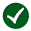 Details: Verification  NO FINDINGSDetails:Meal Counting and Claiming  NO FINDINGSDetails:CategoryFindingsMeal Components and Quantities FINDINGS IDENTIFIED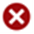 Details: Breakfast and lunch menus did not explain what constitutes a reimburseable meal.Offer versus Serve  NO FINDINGSDetails:Dietary Specifications and Nutrient Analysis  NO FINDINGSDetails:CategoryFindingsFindingsFood SafetyFood Safety FINDINGS IDENTIFIEDDetails:Details:Written food safety plan missing required elements. Copies of food safety plan not available at each school. Violation of the Buy American provision.Local School Wellness PolicyLocal School Wellness Policy  NO FINDINGSDetails:Details:Competitive FoodsCompetitive Foods  NO FINDINGSDetails:Details:Civil RightsCivil Rights FINDINGS IDENTIFIEDDetails: Details: Civil Rights complaints procedures missing required components.